Повестка дняочередной сорок третьей  сессии Совета депутатов муниципального образования «Можгинский район» от 22 июня   2016 года Место проведения –  зал заседаний Администрации района, 4 этаж, зал заседаний каб. №412. Начало в 10-00 часов.Глава муниципального образования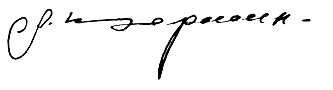 «Можгинский район»                                                                                                              А.Н.Вершинин1.Королькова Г.П., Руководитель аппарата Главы МО, Совета депутатов и Администрации районаКомиссия  по законности, правопорядку и обеспечению прав граждан 2.Об организации работы  Советов депутатов в  МО Большекибьинское» и МО «Кватчинское»Баутин Н.П., глава МО «Большекибьинское»Иванов Н.Г., глава МО «Кватчинское»Комиссия  по законности, правопорядку и обеспечению прав граждан3.О  работе общественного Совета  муниципального образования  «Можгинский район»Усачева Е.А., председатель  общественного Совета  муниципального образования «Можгинский район»Комиссия по бюджету и социальным вопросам  4.О работе Администрации  Можгинского района  с обращениями и заявлениями гражданГородилова Н.П., начальник отдела организационно-кадровой работыКомиссия  по законности, правопорядку и обеспечению прав граждан     5О формах повышения общественной активности молодежи, ее участии в социально-экономическом развитии  муниципального образования «Можгинский район»Березкина В.А., начальник сектора  культуры и молодежной политикиКомиссия по бюджету и социальным вопросам  6.О внесении изменений в решение Можгинского районного Совета депутатов  от 25 ноября 2015 года № 35.8 «Об утверждении количественного и персонального состава комиссии по делам несовершеннолетних и защите их прав муниципального образования «Можгинский район»Сарычева М.Н., заместитель главы Администрации по социальным вопросамКомиссия  по законности, правопорядку и обеспечению прав граждан     